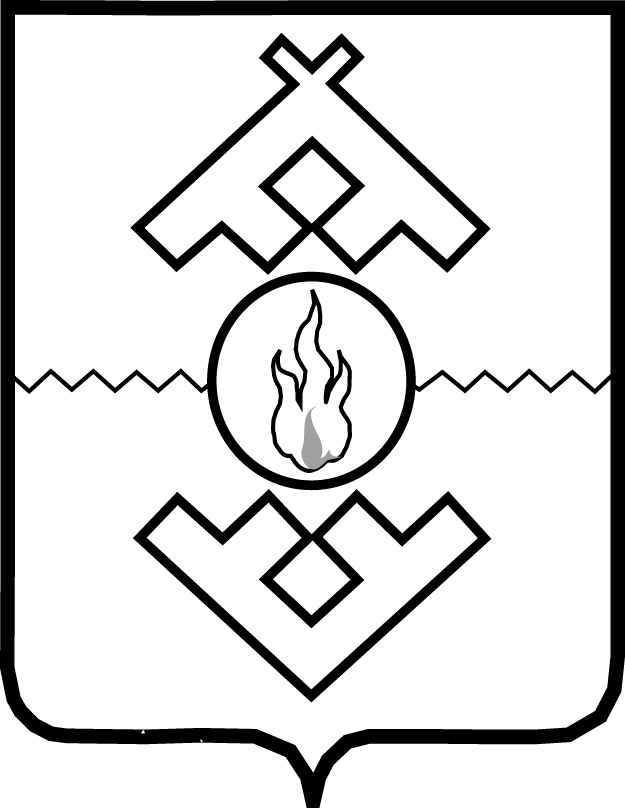 Администрация Ненецкого автономного округаПОСТАНОВЛЕНИЕот __________ 2018 г. № _____г. Нарьян-МарО внесении изменений в Порядок предоставления субсидий на возмещение части затрат на создание, реконструкцию и (или) модернизацию объектов агропромышленного комплекса, возникающих в связи с производством сельскохозяйственной продукции животноводства В соответствии со статьей 30 закона Ненецкого автономного округа 
от 03.02.2006 № 673-оз «О нормативных правовых актах Ненецкого автономного округа» Администрация Ненецкого автономного округа ПОСТАНОВЛЯЕТ:По тексту Порядка предоставления субсидий на возмещение части затрат на создание, реконструкцию и (или) модернизацию объектов агропромышленного комплекса, возникающих в связи с производством сельскохозяйственной продукции животноводства, утвержденного постановлением Администрации Ненецкого автономного округа от 06.07.2018 № 168-п (далее – Порядок) слова «крестьянско-фермерского хозяйства» 
в соответствующем падеже и грамматическом числе заменить словами «крестьянского (фермерского) хозяйства» в соответствующем падеже 
и грамматическом числе.В подпункте 2 пункта 4 и подпункте 2 пункта 23 Порядка слово «(ферм)» исключить.В абзаце первом пункта 5 Порядка слово «единовременно» исключить.Подпункты 1, 2 пункта 7 Порядка признать утратившими силу.Абзац шестой подпункта 6 пункта 16 Порядка признать утратившим силу.В пункте 16 Порядка:в абзаце первом слова «1 октября» заменить словами «10 декабря»;подпункт 6 дополнить абзацами следующего содержания:«правоустанавливающие документы на земельный участок, занятый объектом агропромышленного комплекса;разрешение на строительство объекта агропромышленного комплекса;разрешение на ввод объекта агропромышленного комплекса 
в эксплуатацию;акт о приеме-передаче здания (сооружения) (Унифицированная форма № ОС-1а);».подпункт 7 дополнить абзацем следующего содержания:«акт о приеме-передаче объекта основных средств (кроме зданий, сооружений) (Унифицированная форма № ОС-1);».подпункты 8, 9 признать утратившими силу.В пункте 17 Порядка слова «подпунктах 3, 8» заменить словами «подпункте 3».В подпункте 3 пункта 19 Порядка слова «подпунктах 3, 8» заменить словами «подпункте 3».В Приложении 1 к Порядку слова «не имеет задолженности 
по заработной плате перед работниками; не имеет неисполненной обязанности по уплате налогов, сборов, страховых взносов, пеней, штрафов, процентов, подлежащих уплате в соответствии с законодательством Российской Федерации о налогах и сборах;» исключить.Настоящее постановление вступает в силу со дня его официального опубликования.Губернатор Ненецкого автономного округа			                      А.В. Цыбульский